KRITÉRIA HODNOCENÍ PRAKTICKÉ MATURITNÍ ZKOUŠKY Z ODBORNÝCH PŘEDMĚTŮObor vzdělání:	EKONOMIKA A PODNIKÁNÍ	Školní rok:	2021/2022Kód:			63-41-M/01Zaměření:		Řízení firemU tvorby firemní identity se přihlíží především ke splnění těchto úkolů: název  identifikace firmy, vytvoření loga, vize a sloganu firmy. Hodnotí se kreativita, formální a obsahová stránka zadání.Při tvorbě společenské odpovědnosti firmy se hodnotí kreativita, věcná a obsahová stránka zadaného úkolu.Při sestavování rozvahy bude hodnoceno správné zařazení jednotlivých složek majetku a dopočítání hospodářského výsledku běžného účetního období.Při výpočtu mezd a sestavení zúčtovací a výplatní listiny bude hodnocen postup výpočtu a správnost vypočtené mzdy.Personální management je hodnocen na základě splnění těchto úkolů: tvorba inzerátu – obsahové náležitosti, forma a pracovní smlouva, mzdový výměr – povinné náležitosti, obsahová stránka.Úkol týkající se obchodních písemností – objednávka a faktura je považován za splněný, pokud žáci dodrží normu ČSN 01 6910, obě písemnosti boudou mít povinné náležitosti a budou formálně a obsahově správně.V analýze bodu zvratu je hodnocena správnost výpočtu a grafické znázornění bodu zvratu, výpočet prodejní ceny a výpočet zisku nebo ztráty při různých prodejních cenách.Při vyplňování cestovního příkazu se bude hodnotit správnost vyplnění a jednotlivé výpočty cestovních náhrad.Při výpočtu odpisů se hodnotí postup a správné výpočty jednotlivých odpisů za dané období.U reklamy na daný produkt firmy se bude hodnotit kreativita zpracování a dodržení zadaného tématu.Otázky jsou hodnoceny body v rozmezí od 1 do 10 bodů, přičemž maximální počet bodů je 90.Celkové hodnocení pak vychází z následující tabulky:BODOVÉ HODNOCENÍ JEDNOTLIVÝCH PŘÍKLADŮ V Mostě dne 1. 9. 2021                                         		        Ing. Lucie Machuldová                                                                                        	                ředitelka školy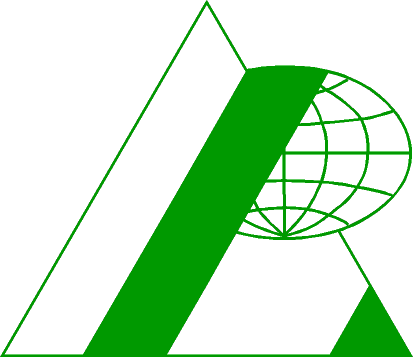 Střední  ODBORNÁ  ŠKOLA  pODNIKATELSKá, s. r. o.Most, Topolová 584, PSČ 434 47BODOVÉ ROZPĚTÍPROSPĚCH90 - 82 bodůvýborný81 - 73 bodůchvalitebný72 - 64 bodů dobrý63 - 55 bodůdostatečný54 - 0 bodůnedostatečnýÚLOHA Č.MAXIMÁLNÍ POČET BODŮ1název firmy a identifikace1logo4slogan3vize32CSR53rozvaha54mzdy - 2 body za zaměstnance105inzerát56pracovní smlouva5mzdový výměr37objednávka58faktura59analýza bodu zvratufixní náklady1variabilní náklady na jeden výrobek1prodejní cena2bod zvratu – výpočet2bod zvratu – grafické znázornění5velikost ztráty a zisku2varianty prodejní ceny310cestovní příkaz511daňové odpisyrovnoměrné odpisy5zrychlené odpisy512reklama5CELKEM BODŮCELKEM BODŮ90